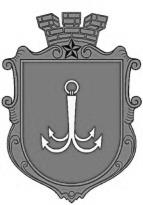                                           ОДЕСЬКА МІСЬКА РАДАПОСТІЙНА КОМІСІЯЗ ПИТАНЬ КОМУНАЛЬНОЇ ВЛАСНОСТІ, ЕКОНОМІЧНОЇ, ІНВЕСТИЦІЙНОЇ ПОЛІТИКИ ТА ПІДПРИЄМНИЦТВА ________________№_________________на №______________від______________┌						┐ПРОТОКОЛ № 18засідання постійної комісії13.09.2021 р.            13-00                 Велика зала Склад постійної комісії: 6 депутатів Одеської міської ради.Присутні члени комісії:Коробкова Олена Анатоліївна – голова постійної комісії;Варавва Людмила Анатоліївна – член постійної комісії;Матвєєв Олександр Вікторович – секретар постійної комісії;Нагаткін Олексій Олегович – член постійної комісії;Сеник Роман Віталійович – член постійної комісії;Терещук Вадим Сергійович – заступник голови постійної комісії.Запрошені:ПОРЯДОК ДЕННИЙ1. Розгляд зауважень Юридичного департаменту Одеської міської ради до проєкту рішення «Про внесення змін у додаток до рішення Одеської міської ради від 28.04.2021 р.№ 233-VIII «Про включення до Переліку другого типу об'єктів комунальної власності територіальної громади                м. Одеси, що підлягають передачі в оренду без проведення аукціону, затвердженого рішенням Одеської міської ради від 03.02.2021 р. № 62-VIII, додаткових об'єктів комунальної власності територіальної громади                м. Одеси» (лист № 230-з/вих від 03.09.2021 року).2. Розгляд зауважень Юридичного департаменту Одеської міської ради до проєкту рішення «Про включення  до Переліку об’єктів малої приватизації комунальної власності територіальної громади м. Одеси, які підлягають приватизації у 2021 році, напівпідвальних приміщень № 501, що     розташовані за адресою: м. Одеса, вул. Маразліївська, 2, приміщення 501,     та їх приватизацію» (лист № 215-з/вих від 28.07.2021 року).3. Розгляд звернення в.о. генерального директора комунального підприємства «Міжнародний аеропорт Одеса» щодо проєкту рішення «Про передачу із комунальної власності територіальної громади міста Одеси у державну власність до сфери управління Державного агентства інфраструктурних проектів України об’єктів аеродромної інфраструктури» (лист № 09-665 від 07.09.2021 року).РОЗГЛЯД ПИТАНЬ ПОРЯДКУ ДЕННОГО:По питанню першому порядку денного:СЛУХАЛИ: Інформацію щодо зауважень Юридичного департаменту Одеської міської ради до проєкту рішення «Про внесення змін у додаток до рішення Одеської міської ради від 28.04.2021 р.№ 233-VIII «Про включення до Переліку другого типу об'єктів комунальної власності територіальної громади м. Одеси, що підлягають передачі в оренду без проведення аукціону, затвердженого рішенням Одеської міської ради від 03.02.2021 р. № 62-VIII, додаткових об'єктів комунальної власності територіальної громади                м. Одеси» (лист № 230-з/вих від 03.09.2021 року).Голосували за поправки до проєкту рішення «Про внесення змін у додаток до рішення Одеської міської ради від 28.04.2021 р.№ 233-VIII «Про включення до Переліку другого типу об'єктів комунальної власності територіальної громади м. Одеси, що підлягають передачі в оренду без проведення аукціону, затвердженого рішенням Одеської міської ради від 03.02.2021 р. № 62-VIII, додаткових об'єктів комунальної власності територіальної громади м. Одеси»:За – одноголосно. ВИСНОВОК: Внести поправку до проєкту рішення «Про внесення змін у додаток до рішення Одеської міської ради від 28.04.2021 р.№ 233-VIII «Про включення до Переліку другого типу об'єктів комунальної власності територіальної громади м. Одеси, що підлягають передачі в оренду без проведення аукціону, затвердженого рішенням Одеської міської ради від 03.02.2021 р. № 62-VIII, додаткових  об'єктів комунальної власності територіальної громади м. Одеси», а саме:1. Назву рішення викласти у наступній редакції: «Про виключення з Переліку другого типу об'єктів комунальної власності територіальної громади м. Одеси, що підлягають передачі в оренду без проведення аукціону, затвердженого рішенням Одеської міської ради від 03.02.2021 р. № 62-VIII, нежитлової будівлі, що розташована за адресою: м. Одеса, Прохоровський сквер, 1/1».2. Преамбулу проекту рішення викласти у наступній редакції: «Відповідно до статті 26 Закону України «Про місцеве самоврядування в Україні», статті 7 Закону України «Про оренду державного та комунального майна», беручи до уваги лист Одеської регіональної асоціації євреів – колишніх в'язнів гетто і нацистських концтаборів, Одеська міська рада».3. Пункт 1 проєкту рішення викласти у наступній редакції:                     «1. Виключити з Переліку другого типу об'єктів комунальної власності територіальної громади м. Одеси, що підлягають передачі в оренду без проведення аукціону, затвердженого рішенням Одеської міської  ради від 03.02.2021 р. № 62-VIII, нежитлову будівлю, що розташована за адресою:            м. Одеса, Прохоровський сквер, 1/1.».По питанню другому порядку денного:СЛУХАЛИ: Інформацію щодо зауважень Юридичного департаменту Одеської міської ради до проєкту рішення «Про включення до Переліку об’єктів малої приватизації комунальної  власності територіальної громади  м. Одеси, які підлягають приватизації у 2021 році, напівпідвальних  приміщень № 501, що розташовані за адресою: м. Одеса,                               вул. Маразліївська, 2, приміщення 501, та їх приватизацію» (лист № 215-з/вих від 28.07.2021 року).Виступили: Терещук В.С., Делінський О.А.ВИСНОВК: Приймаючи до уваги інформацію в.о.директора департаменту комунальної власності Одеської міської ради Делінського О.А. про усунення зауважень, інформацію прийняти до відома.  По питанню третьому порядку денного:СЛУХАЛИ: Інформацію в.о. генерального директора комунального підприємства Одеської міської ради «Міжнародний аеропорт Одеса» Макогонюк О.А. щодо проєкту рішення «Про передачу із комунальної власності територіальної громади міста Одеси у державну власність до сфери управління Державного агентства інфраструктурних проектів України об’єктів аеродромної інфраструктури» (лист № 09-665 від 07.09.2021 року).Виступили: Коробкова О.А., Андреєва О.А., Терещук В.С.,           Нагаткін О.О.Голосували за проєкт рішення «Про передачу із комунальної власності територіальної громади міста Одеси у державну власність до сфери управління Державного агентства інфраструктурних проектів України об’єктів аеродромної інфраструктури»:За –  одноголосно. ВИСНОВОК: Підтримати проект рішення «Про передачу із комунальної власності територіальної громади міста Одеси у державну власність до сфери управління Державного агентства інфраструктурних проектів України об’єктів аеродромної інфраструктури» та внести його на розгляд IX сесії Одеської міської ради.Виступив депутат Сеник Р.В. з пропозицією заслухати звіт Управління розвитку споживчого ринку та захисту прав споживачів Одеської міської ради щодо хід підготовки проекту рішення  «Про  внесення змін до Правил розміщення тимчасових споруд  для провадження підприємницької діяльності у м. Одесі, затверджених рішенням Одеської міської ради від 09 жовтня 2013 року № 3961-VI».Виступив заступник голови постійної комісії Терещук В.С. з пропозицією щодо надання Управлінням розвитку споживчого ринку та захисту прав споживачів Одеської міської ради інформації  щодо укладання договорів на розміщення тимчасових споруд та елементів вуличної торгівлі для провадження підприємницької діяльності, що розташовані на території міста Одеси. Виступили: Коробкова О.А., Сеник Р.В., Варавва Л.А. За – одноголосно.ВИСНОВОК: Направити лист на адресу Управління розвитку споживчого ринку та захисту прав споживачів Одеської міської ради щодо надання на адресу постійної комісії з питань комунальної власності, економічної, інвестиційної політики та підприємництва щомісяця інформації  щодо кількості укладання договорів на розміщення тимчасових споруд та елементів вуличної торгівлі для провадження підприємницької діяльності, що розташовані на території міста Одеси, з наданням копії договорів та паспорту прив’язки. Голова	 комісії							О.А.КоробковаСекретар комісії							О.В.Матвєєв                                           пл. Думська, 1, м. Одеса, 65026, УкраїнаТетюхінСергій Миколайович  заступник міського голови;ДелінськийОлександр Аркадійович - в.о. директора Департаменту комунальної власності Одеської міської ради;МакогонюкОльга Олександрівна  - в.о. генерального директора комунального підприємства Одеської міської ради «Міжнародний аеропорт Одеса»;АндрєєваОльга Анатоліївна - заступник директора Державного підприємства «Дирекція з будівництва міжнародного аеропорту «Одеса».